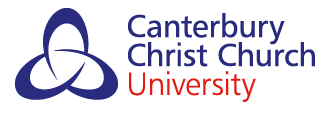 Sport Scholarship Reference Form
Please indicate the level of representation the applicant has had with your club or organisation.  Please tick ONE of the following:Please give an overview of the applicant and how they have progressed in your sport and the level that you expect them to reach in their sporting career. Are you aware if the candidate is in receipt of any other funding at the time of this application?  If yes, please provide details below:Referee Details:Referee: Thank you for completing this reference, please return it to the applicant.Applicant: Please upload this completed reference with your online application. www.canterbury.ac.uk/sportscholarships. Please contact sport@canterbury.ac.uk if you have any problems.Name of Sport Scholarship applicant:  Applicant’s sport:Name of referee:  SchoolDistrictCountyRegional National InternationalYesNoDateReferee NameReferee Position in Club/OrganisationClub/OrganisationEmail AddressPhone Number